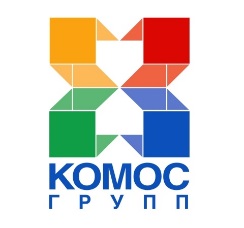 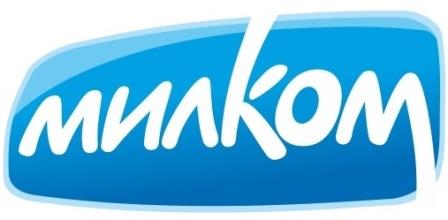 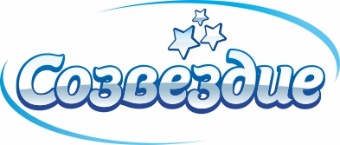 ОАО «МИЛКОМ» Пермский хладокомбинат «Созвездие» приглашает на работу студентов:Укладчица-упаковщица, производственный цехУсловия: подработка на лето, сменный график работы (дневные и ночные смены) Обязанности: Работа на высокоскоростной линии - укладка мороженого в коробкиМойка линии, инвентаряОплата труда: от 24 000 руб.Комплектовщик, производственный цехУсловия: подработка на лето, сменный график работы (дневные и ночные смены)Обязанности: Подготовка производственного оборудования и рабочего инструмента к работе Работа с сырьевыми компонентами, обеспечение производственных линийОплата труда: от 26 000 руб.Приходите к нам работать!Контактная информация:г. Пермь, ул. Куйбышева 128тел. 207-32-15 доб. 62-45, 8-912-780-24-11